패킹리스트 작성 및 패킹 안내패킹리스트의 LIST DETAIL 부분은 세관신고서 부분이기때문에, 되도록이면 정확한 품명, 갯수와 개당가격을 작성해주시기 바랍니다.LIST DETAIL을 정확히 작성하시지 않아 발생하는 불이익은 유로택배측에서 책임지지 않습니다.박스별로 패킹리스트를 작성하실 필요는 없으며, 전체 짐에 대한 패킹리스트 한부만 작성해주시면 됩니다.상자가 여러개인 경우, 박스에 번호를 매겨서 저희가 누락없이 잘 관리할 수 있게끔 도와주시기 바랍니다.EX) 상자 3개 -  1/3. 2/3 3/3.이메일에 안내드린 패킹금지품목의 패킹으로 인한 손해및 지연 발생시 유로택배측에서 책임지지 않습니다.대한민국 우편법 제 17조 1항의 규정에 의하여 우편 금지제품으로 고시된 물품(현금/ 유가증권/ 귀금속류/전자제품/파손우려물품:유리, 사기, 깨지기 쉬운 플라스틱류 포함/ 위험물)의 배상은 책임지지 않습니다.상자는 충분히 튼튼한 상자를 이용하셔서 포장해주시기 바라며, 상자가 파손되지 않도록 테이핑 및 포장을 신경써 주시기 바랍니다.(상자가 파손되어 분실된 물건에 대해서는 유로택배에서 책임지지 않습니다.)택배 분실건(택배사 측의 과실로 발생한 전체 상자 분실건)에 대해서만 CJ측에서 한화 50만원까지 보상됩니다.PARCEL2GO 고객 추가 안내사항(직접보내기 고객 ONLY)PARCEL2GO를 이용하시는 고객분들은, 상자 표면에 하기와 같이 저희 주소를 적어주시기 바랍니다. FROM : [본인이름] – 연락처 DELIVERY TO : [본인이름] DUX GLOBAL SERVICES LTD, [KT3 3ST] UNIT B15, KINGSPARK BUSINESS CENTRE, KINGSTON ROAD, NEW MALDEN, SURREY페이지2에 해당하는 패킹리스트를 부착하시고, 추가적으로 작성하셔야하는 서류는 되도록이면 물건이 도착하기 전에 저희 이메일 sales@duxglobal.biz 로 보내주시기 바랍니다. 제목은 하기의 형식과 같이 부탁드립니다. [PARCEL2GO이용] 홍길동 - [트래킹넘버] 물건이 저희측으로 도착하게되면, 무게와 부피를 측정하여 고객님께 요금 안내를 드리게 됩니다. 그렇기 때문에 보내주시는 서류의 연락처는 저희와 연락이 될수 있는 연락처로 상세히 기재 부탁드립니다.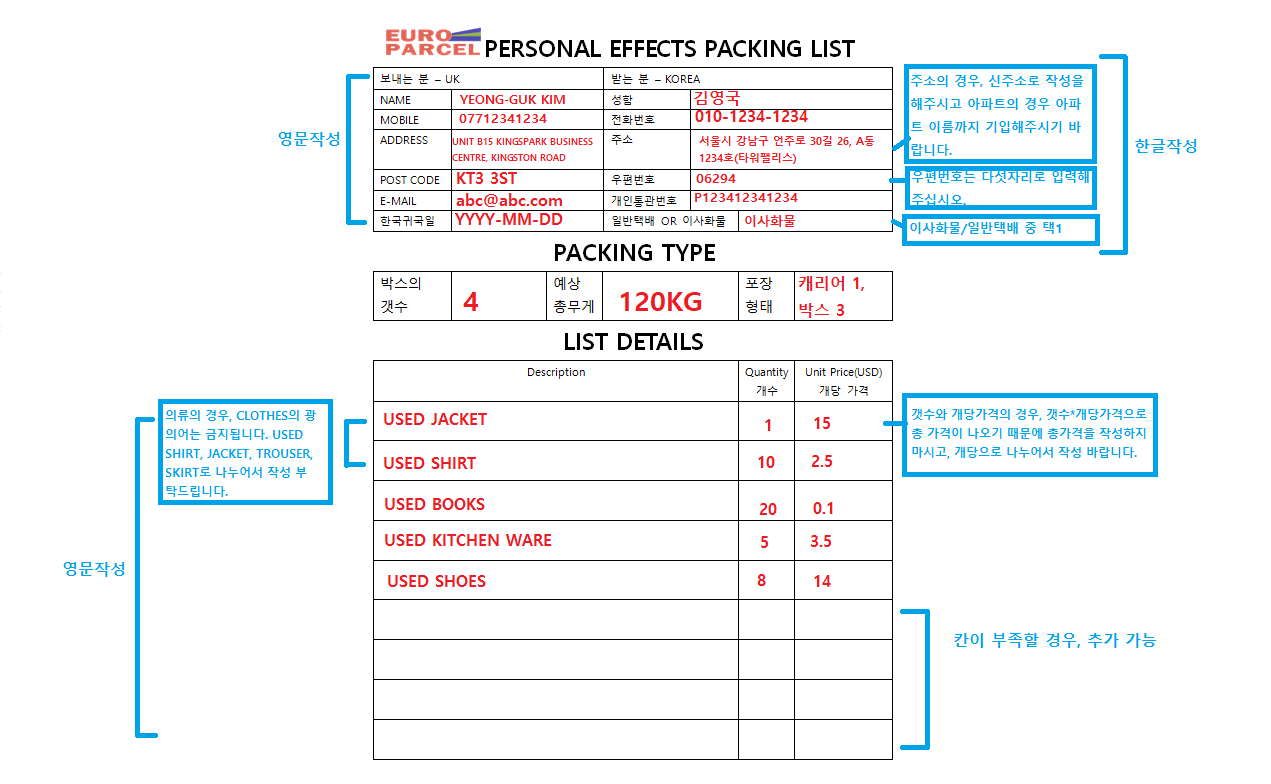 PERSONAL EFFECTS PACKING LIST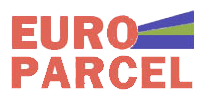 PACKING TYPELIST DETAILS보내는 분 – UK보내는 분 – UK받는 분 – KOREA받는 분 – KOREA받는 분 – KOREANAME성함MOBILE전화번호ADDRESS주소POST CODE우편번호E-MAIL 개인통관번호한국귀국일일반택배 OR 이사화물일반택배 OR 이사화물박스의갯수예상 총무게포장 형태DescriptionQuantity 개수Unit Price(USD)  개당 가격